2019 NIRSA Regional Flag Football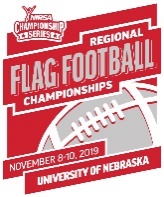 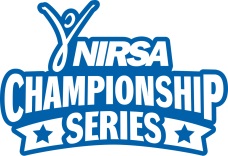 University of NebraskaNovember 8-10, 2019Tournament Registration FormInstitution: 							Enrollment: 						Team Name: 							Division (circle one):    Men’s    Women’s    Co-RecTeam Rep: 						  	Email Address: 						Address:							    	Phone: 							City: 				  State: ____  Zip: 	 NIRSA recognizes and celebrates the transgender student population among its tournament players and encourages students to participate in intramural sports and sport club divisions based on their expressed gender identity.All participants must comply with the NIRSA Championship Series eligibility guidelines. Players with questions about their eligibility or who have need for additional support are encouraged to contact the NIRSA Director of National Sport Programs Valerie McCutchan.By signing this statement of eligibility understanding, I ________________________________ (name of Campus Recreation representative), have conferred with the team captain to attest that each member of this roster has not already appeared on six NIRSA Regional/National Tournament rosters.  All names listed on this roster should meet all NIRSA Championship Series eligibility guidelines. 							  Email: 					  Phone: 			Signature of Campus Recreation representative approving team entryIncomplete forms or entries submitted without an entry form, entry fee, or Campus Recreation representative signature will NOT be accepted.  An original player certification form with your institutions Registrar’s seal must be received by the entry deadline of November 1, 2019. Please list players in ascending order by jersey number; Roster limit – 15 for Men’s and Women’s teams, 16 for Co-Rec teams*Co-Rec teams onlyCoaches: 													Entry Fee*:	NIRSA Institutional Member: $250		Non-NIRSA Institutional Member: $250Payment Options:	Check (Payable to University of Nebraska) 	Credit Card #:		      	  	 Expiration date:	    CVV: 		Entry Deadline:		Received by: 11/1/2019		Entry Status Notification: 11/1/2019Send Completed Forms to: Julie Johnson email: jjohnson12@huskers.unl.edu OR mail: 841 N 14th St. Lincoln, NE 68588*Non-refundable, unless entry into the tournament is denied.  In the event that the tournament is cancelled due to circumstances beyond control, entry fees will not be refunded. PlayerJersey #Participant NameFormer Collegiate Varsity Player Listed on varsity/NIRSA roster prior to Fall 2012For the purposes of participation in the NIRSA Championship Series, I identify as a:Email Address1YES / NOYES / NOMAN/WOMAN2YES / NOYES / NOMAN/WOMAN3YES / NOYES / NOMAN/WOMAN4YES / NOYES / NOMAN/WOMAN5YES / NOYES / NOMAN/WOMAN6YES / NOYES / NOMAN/WOMAN7YES / NOYES / NOMAN/WOMAN8YES / NOYES / NOMAN/WOMAN9YES / NOYES / NOMAN/WOMAN10YES / NOYES / NOMAN/WOMAN11YES / NOYES / NOMAN/WOMAN12YES / NOYES / NOMAN/WOMAN13YES / NOYES / NOMAN/WOMAN14YES / NOYES / NOMAN/WOMAN15YES / NOYES / NOMAN/WOMAN16*YES / NOYES / NOMAN/WOMAN